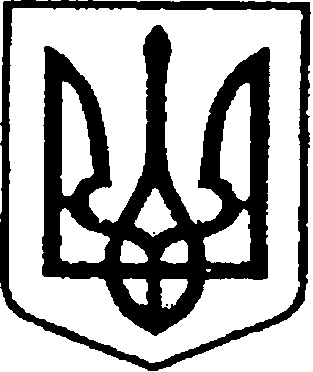 Ніжинська міська радаVІІ скликанняПротокол № 53засідання постійної комісії міської ради з питань соціального захисту населення, освіти, охорони здоров’я, культури, сім’ї та молоді, фізичної культури і спорту				12.12.2018Малий залГоловуючий: Король В. С.Члени комісії: Ігнатюк О. Б.; Радченко Н.І.; Смалій К. М.Відсутні члени комісії: Білоусенко М.В.;  Рябуха В.Г.; Смаль І. В.Присутні: Список присутніх додається.Формування порядку денногоКороль В. С., голова комісії.Ознайомив присутніх з проектом порядку денного та пропозиціями               до порядку денного засідання постійної комісії міської ради з питань соціального захисту населення, освіти, охорони здоров’я, культури, сім’ї       та молоді, фізичної культури і спорту від 12.12.2018.Порядок деннийКороль В. С., голова комісії.Вніс на голосування порядок денний з пропозиціями.ВИРІШИЛИ:Затвердити порядок денний з пропозиціями.ГОЛОСУВАЛИ: «за» - 4, «проти» - 0, «утрималися» - 0.Розгляд питань порядку денного:1. Про реорганізацію комунального  лікувально – профілактичного закладу «Ніжинська центральна міська лікарня ім. М. Галицького» шляхом перетворення у комунальне некомерційне підприємство «Ніжинська центральна міська  лікарня ім. М. Галицького» Ніжинської міської ради Чернігівської областіСЛУХАЛИ:Костирко О.М., головний лікар КЛПЗ  «Ніжинська центральна міська лікарня ім. М. Галицького»Повідомив, що проект рішення розроблений з метою поліпшення якості надання медичної допомоги населенню міста Ніжина, забезпечення фінансової самостійності та управлінської гнучкості комунальних закладів охорони здоров’я в поєднанні з підвищенням економічної ефективності використання активів.ВИРІШИЛИ:Підтримати проект рішення та рекомендувати до розгляду на сесії міської ради.ГОЛОСУВАЛИ: «за» – 4, «проти» – 0, «утрималися» – 0.2. Про надання згоди на укладення договорів постачання комунальному лікувально-профілактичному закладу "Ніжинська центральна міська лікарня ім.М. Галицького" на 2019 рік СЛУХАЛИ:Костирко О.М., головний лікар КЛПЗ  «Ніжинська центральна міська лікарня ім. М. Галицького»Повідомив, що проект рішення передбачає надання згоди на укладення договорів постачання КЛПЗ «Ніжинський міський пологовий будинок» , керуючись п.п. 18 п. 5 розділу ІІ контракту №3/2018 з головним лікарем комунального лікувально-профілактичного закладу " Ніжинська центральна міська лікарня ім. М. Галицького». ВИРІШИЛИ:Підтримати проект рішення та рекомендувати до розгляду на сесії міської ради.ГОЛОСУВАЛИ: «за» – 4, «проти» – 0, «утрималися» – 0.3. Про внесення змін до додатку 27 «Міська цільова програма розвитку КДЮСШ НМО ФСТ «Спартак» на 2018-2020 роки», затвердженого рішенням Ніжинської міської ради від 21 грудня 2017 року №6-34/2017 «Про затвердження бюджетних програм місцевого значення на 2018 рік»СЛУХАЛИ:Кудлай П.В.., директор КДЮСШ НМО ФСТ «Спартак»Ознайомив присутніх з проектом рішення та аргументував необхідність внесення змін.ВИРІШИЛИ:Підтримати проект рішення та рекомендувати до розгляду на сесії міської ради після погодження на бюджетній комісії.ГОЛОСУВАЛИ: «за» – 4, «проти» – 0, «утрималися» – 0.4. Про надання згоди на укладення договорів постачання комунальному лікувально-профілактичному закладу  «Ніжинський міський пологовий будинок» на 2019 рік.СЛУХАЛИ:Якуба В.М.,  головний лікар КЛПЗ Ніжинський міський пологовий будинок.Доповів, що Проект рішення передбачає надання згоди на укладення договорів постачання КЛПЗ «Ніжинський міський пологовий будинок», керуючись п.п. 18 п. 5 розділу ІІ контракту №7/2017 з головним лікарем комунального лікувально-профілактичного закладу «Ніжинський міський пологовий будинок».ВИРІШИЛИ:Підтримати проект рішення та рекомендувати до розгляду на сесії міської ради .ГОЛОСУВАЛИ: «за» – 4, «проти» – 0, «утрималися» – 0.5.  Про внесення змін до додатку №7 до рішення №8-19/2016 Ніжинської міської ради VII сьомого скликання від 26 грудня 2016р «Міська цільова соціальна програма протидії ВІЛ-інфекції/СНІДу на 2017-2018 роки»СЛУХАЛИ:Якуба В.М.,  головний лікар КЛПЗ Ніжинський міський пологовий будинок.Доповів, що реалізація даного проекту передбачає уточнення заходів міської цільової соціальної програми протидії ВІЛ-інфекції/СНІДу на 2017-2018 роки з врахуванням фактичних потреб комунального лікувально-профілактичного закладу «Ніжинський міський пологовий будинок».ВИРІШИЛИ:Підтримати проект рішення та рекомендувати до розгляду на сесії міської ради після погодження на бюджетній комісії.ГОЛОСУВАЛИ: «за» – 4, «проти» – 0, «утрималися» – 0.6. Про реорганізацію комунального лікувально-профілактичного закладу «Ніжинський міський пологовий будинок» Ніжинської міської ради Чернігівської області шляхом перетворення у комунальне некомерційне підприємство «Ніжинський міський пологовий будинок» Ніжинської міської ради Чернігівської областіСЛУХАЛИ:Якуба В.М.,  головний лікар КЛПЗ Ніжинський міський пологовий будинок.Доповів, що вказаний проект рішення  розроблений з метою реалізації концепції реформування системи охорони здоров’я України на рівні територіальної громади міста Ніжина та для більш повного забезпечення потреб населення у медичних послугах, а також підвищення ефективності функціонування закладів охорони здоров’я комунальної власності шляхом проведення автономізації таких закладів та надання можливостей для оперативного прийняття відповідних управлінських рішень щодо використання наявних активів.ВИРІШИЛИ:Підтримати проект рішення та рекомендувати до розгляду на сесії міської ради.ГОЛОСУВАЛИ: «за» – 4, «проти» – 0, «утрималися» – 0.7.Про створення комунального закладу Ніжинський міський молодіжний центр Ніжинської міської ради Чернігівської області СЛУХАЛИ:Алєксєєнко І.В., заступник міського голови з питань діяльності виконавчих органів радиОзнайомив присутніх з проектом рішення, повідомив, що вказаний проект розроблений з  метою сприяння соціалізації та самореалізації молоді, інтелектуальному, моральному, духовному розвитку, реалізації її творчого потенціалу та національно-патріотичному вихованню, популяризації здорового способу життя, працевлаштуванню та зайнятості у вільний час.ВИСТУПИЛИ:Смалій К.М., член комісії Поцікавився,  яким чином буде обиратися директор закладу.Алєксєєнко І.В., заступник міського голови з питань діяльності виконавчих органів радиПовідомив, що відповідно до Статуту, директор закладу призначається міським головою, проте при  виборі  кандидатури будуть враховуватись рекомендації молодіжного активу міста.Салогуб В.В., секретар міської ради,Зауважив на низькій активності молоді щодо підготовки проектів  для участі в конкурсі проектів громадського бюджету.ВИРІШИЛИ:Підтримати проект рішення та рекомендувати до розгляду на сесії міської ради після погодження на бюджетній комісії.ГОЛОСУВАЛИ: «за» – 4, «проти» – 0, «утрималися» – 0.8. Про затвердження Програми економічного і соціального розвитку міста  (Ніжинської міської об’єднаної територіальної громади) на 2019 рікСЛУХАЛИ:Гавриш Т.М., начальник відділу економікиОзнайомила  присутніх з проектом рішення, повідомила, що вказаний проект розроблений  з метою забезпечення комплексного соціально-економічного розвитку міста, підвищення життєвого рівня населення. Даний проект вже пройшов обговорення та був підтриманий на двох депутатських комісіях.ВИРІШИЛИ:Підтримати проект рішення та рекомендувати до розгляду на сесії міської ради.ГОЛОСУВАЛИ: «за» – 4, «проти» – 0, «утрималися» – 0.9. Про встановлення заборони продажу пива (крім безалкогольного), алкогольних, слабоалкогольних напоїв, вин столових суб’єктами господарювання (крім закладів ресторанного господарювання) у визначений час доби в місті НіжиніСЛУХАЛИ:Гавриш Т.М., начальник відділу економікиОзнайомила  присутніх з проектом рішення, повідомила, що вказаний проект розроблений  з метою попередження вживання серед населення алкогольних, слабоалкогольних напоїв, вин столових, визнання здоров’я людини найвищою соціальною цінністю, зменшення порушень громадського порядку та кількості злочинів, скоєних у стані алкогольного сп’яніння, врегулювання правових відносин суб’єктів господарювання.Члени комісії  Смалій К.М., Радченко Н.І., Ігнатюк О.Б. взяли активну участь у обговоренні актуальності та доцільності прийняття вказаного проекту рішення.Голова комісії вніс на голосування пропозицію рекомендувати  підтримати проект рішення.ГОЛОСУВАЛИ: «за» – 3, «проти» – 0, «утрималися» – 1 (Ігнатюк О.Б.).Голова комісії вніс на голосування пропозицію рекомендувати  даний проект рішення на розгляд сесії міської ради.ГОЛОСУВАЛИ: «за» – 4, «проти» – 0, «утрималися» – 0.ВИРІШИЛИ: рекомендувати  даний проект рішення на розгляд сесії міської ради.10. Про внесення змін до рішення  Ніжинської міської ради від 26.12.2016 р № 22-19/2016 «Про затвердження Переліку соціальних послуг, умов та порядку їх надання структурними  підрозділами, структури та штатної чисельності  працівників територіального центру соціального обслуговування (надання соціальних послуг) Ніжинської міської ради»СЛУХАЛИ:Шаповалова І.М., директор територіального центру соціального обслуговування (надання соціальних послуг) Ніжинської міської радиОзнайомила  присутніх з проектом рішення, повідомила, що вказаний проект підготовлений з метою забезпечення ефективного здійснення працівниками покладених на них завдань, обов’язків та повноважень. Він передбачає до персоналу із соціальної роботи  додати дві посади соціального робітника – 56 (було 54) в зв’язку з приєднання Кунашівської сільської територіальної громади Ніжинського району до Ніжинської міської територіальної громади. ВИРІШИЛИ:Підтримати проект рішення та рекомендувати до розгляду на сесії міської ради.ГОЛОСУВАЛИ: «за» – 4, «проти» – 0, «утрималися» – 0.11. Про надання дозволу Територіальному центру соціального обслуговування (надання соціальних послуг) Ніжинської міської ради Чернігівської області на списання інших необоротних активів (майна) з балансуСЛУХАЛИ:Шаповалова І.М., директор територіального центру соціального обслуговування (надання соціальних послуг) Ніжинської міської радиОзнайомила  присутніх з проектом рішення та аргументувала необхідність його прийняття. ВИРІШИЛИ:Підтримати проект рішення та рекомендувати до розгляду на сесії міської ради після погодження на засіданні постійної комісії міської ради з майнових та житлово-комунальних питань, транспорту, зв’язку та охорони навколишнього середовища.ГОЛОСУВАЛИ: «за» – 4, «проти» – 0, «утрималися» – 0.12. Про затвердження Положення  про «Відділ    з питань фізичної культури та спорту Ніжинської міської ради  Чернігівської області» у  новій редакції  СЛУХАЛИ:Глушко П.В., начальник відділу  з питань фізичної культури та спорту Ніжинської міської ради  Повідомив, що проект рішення визначає правові, організаційні засади функціонування  відділу з питань фізичної культури та спорту Ніжинської міської ради Чернігівської області, виконання покладених завдань, обов’язків та повноважень, які спрямовані  на  розвиток фізичної культури та спорту у місті.ВИРІШИЛИ:Підтримати проект рішення та рекомендувати до розгляду на сесії міської ради ГОЛОСУВАЛИ: «за» – 4, «проти» – 0, «утрималися» – 0.13. Про внесення змін до Статуту комунального закладу   «Міський центр фізичного здоров’я «Спорт для всіх» Ніжинської міської ради Чернігівської області та затвердження його в новій редакціїСЛУХАЛИ:Півень С.М., директор комунального закладу   «Міський центр фізичного здоров’я «Спорт для всіх» Ніжинської міської ради.  Повідомив, що прийняття даного рішення забезпечить приведення функціонування комунального закладу МЦ «Спорт для всіх» до вимог та норм  чинного законодавства, а саме  наказів та положень Міністерства молоді та спорту України, що регулюють правовідносини у сфері фізичної культури і спорту закладами фізичної культури і спорту.ВИРІШИЛИ:Підтримати проект рішення та рекомендувати до розгляду на сесії міської ради ГОЛОСУВАЛИ: «за» – 4, «проти» – 0, «утрималися» – 0.14. Про реорганізацію КЛПМЗ	«Ніжинська міська стоматологічна поліклініка» шляхом перетворення у комунальне некомерційне підприємство «Ніжинська міська  стоматологічна поліклініка» Ніжинської міської ради Чернігівської областіСЛУХАЛИ:Ярошенко В.М., головний лікар КЛПМЗ	«Ніжинська міська стоматологічна поліклініка»Повідомив, що даний проект рішення підготовлений з метою поліпшення якості надання медичної допомоги населенню міста Ніжина, забезпечення фінансової самостійності та управлінської гнучкості комунальних закладів охорони здоров’я в поєднанні з підвищенням економічної ефективності використання активів.ВИРІШИЛИ:Підтримати проект рішення та рекомендувати до розгляду на сесії міської ради ГОЛОСУВАЛИ: «за» – 4, «проти» – 0, «утрималися» – 0.15. Про внесення змін у додаток до рішення Ніжинської міської ради від 08 серпня 2018 року № 12-41/2018 « Про затвердження штатного розпису Ніжинського краєзнавчого музею імені Івана Спаського Ніжинської міської ради Чернігівської області»СЛУХАЛИ: Дудченко Г.М., директор Ніжинського краєзнавчого музею імені Івана СпаськогоНадав роз’яснення, щодо причин розробки вказаного проекту (зміна назви посади відповідно до класифікатора).ВИРІШИЛИ:Підтримати проект рішення та рекомендувати до розгляду на сесії міської ради.ГОЛОСУВАЛИ: «за» – 4, «проти» – 0, «утрималися» – 0.16. Про внесення змін у додаток до рішення  Ніжинської міської ради  № 40-66/2015 від  23 квітня 2015 р.  «Про затвердження персонального складу Експертної ради з попереднього розгляду кандидатур на присвоєння звання «Народний  майстер образотворчого та декоративно-прикладного мистецтва  міста Ніжина Чернігівської  області»»СЛУХАЛИ:Бассак Т.Ф., начальник управління культури і туризму Ніжинської міської радиПовідомила,що проект розроблено відповідно статей 26, 42, 59, 73 Закону України «Про місцеве самоврядування в Україні»,  рішення виконавчого комітету Ніжинської міської ради  № 55  від 05 березня  2015 р.  «Про затвердження Положення про присвоєння звання «Народний  майстер образотворчого та  декоративно-прикладного  мистецтва  міста Ніжина Чернігівської області» та у зв’язку з кадровими змінами.ВИРІШИЛИ:Підтримати проект рішення та рекомендувати до розгляду на сесії міської ради.ГОЛОСУВАЛИ: «за» – 4, «проти» – 0, «утрималися» – 0.РІЗНЕПро розгляд листа Генерального секретаря Федерації дзюдо України Редкіна Н.А. №352 від 12.11.2018, що надійшов на ім’я міського голови Лінника А.В. СЛУХАЛИ:Глушко П.В., начальник відділу  з питань фізичної культури та спорту Ніжинської міської ради  Ознайомив присутніх зі змістом звернення щодо знаходження можливості фінансування на 2019 рік спортсменів м.Ніжина для підготовки та участі у змаганнях різних рівнів (копія листа додається).В обговоренні питання взяли участь: Смалій К.М., Радченко Н.І.ВИРІШИЛИ: Підтримати звернення. Рекомендувати постійній комісії міської ради  з питань  соціально-економічного розвитку міста, підприємницької діяльності, дерегуляції, фінансів та бюджету при формуванні бюджету на наступний рік  передбачити кошти відповідні кошти.ГОЛОСУВАЛИ: «за» – 4, «проти» – 0, «утрималися» – 0.Про розгляд звернення Народного депутата України О.Кодоли від 07.11.2018 № 407-1/11-18/1618 та звернення спортивного активу міста Ніжина від 06.11.2018 стосовно можливості реорганізації відділу  з питань фізичної культури та спорту Ніжинської міської ради.СЛУХАЛИ:Король В.С., голова комісії  Ознайомив присутніх зі змістом Звернень (матеріали додаються)ВИСТУПИЛИ:Смалій К.М., член комісіїНадав відповідні роз’яснення щодо недоцільності проведення подібної реорганізації. ВИРІШИЛИ:Інформацію взяти до відома. Підтримати позицію спортивного активу міста викладену у зверненнях. ГОЛОСУВАЛИ: «за» – 4, «проти» – 0, «утрималися» – 0.Про розгляд листа начальника управління освіти Ніжинської міської ради № 01-10/2010 від 14.11.2018 щодо запровадження часткової батьківської доплати учнів початкової школи за харчування з 01.01.2019 року (матеріали додаються)СЛУХАЛИ:Крапив’янського С.М., начальника  управління освіти Ніжинської міської радиНадав пояснення щодо причин розробки відповідного проекту рішення виконавчого комітету.Члени комісії, секретар міської ради Салогуб В.В., заступник міського голови з питань діяльності виконавчих органів ради Алєксєєнко І.В. взяли активну участь у обговоренні питання.Голова комісії вніс на голосування пропозицію підтримати ініціативу управління освіти щодо запровадження часткової батьківської доплати учнів початкової школи за харчування з 01.01.2019 року.ГОЛОСУВАЛИ: «за» – 2 (Смалій К.М., Радченко Н.І.), «проти» – 1                 (Ігнатюк О.Б.), «утрималися» – 1 (Король В.С.).ВИРІШИЛИ: Інформацію взяти до відома.Про розгляд листа начальника управління освіти Ніжинської міської ради № 01-10/1932 від 30.10.2018 щодо можливості включення до кошторису видатків управління освіти на 2019 рік коштів для охорони підпорядкованих об’єктів за допомогою мобільної тривожної кнопки (матеріали додаються)СЛУХАЛИ:Крапив’янського С.М., начальника  управління освіти Ніжинської міської радиНадав пояснення щодо необхідності  придбання та встановлення систем охорони об’єктів підпорядкованих управлінню освіти.ВИРІШИЛИ:Підтримати ініціативу управління освіти  та з метою надання детальної інформації з вказаного питання, Крапив’янському С.М. запросити на одне з чергових засідань комісії відповідних фахівців зі здійснення  охорони об’єктів та обладнання їх допомогою мобільної тривожної кнопки.Про розгляд листа головного лікаря КНП «Ніжинський міський центр первинної медико-санітарної допомоги»  Калініченко О.А.           № 01-10/502 від 25.10.2018 стосовно можливості придбання квартири для збільшення площі Амбулаторії сімейної медицини  № 2СЛУХАЛИ:Король В.С., голова комісії  Ознайомив присутніх зі змістом листа (додається).ВИРІШИЛИ:Рекомендувати заявнику розглянути варіанти: перенесення Амбулаторії сімейної медицини  № 2, зокрема розміщення його на території НВК «Престиж»;з’ясувати в УЖКГ та Б можливість здійснення прибудови (вестибюлю для очікування пацієнтами прийому лікаря) до вже існуючого приміщення Амбулаторії сімейної медицини  № 2. ГОЛОСУВАЛИ: «за» – 4, «проти» – 0, «утрималися» – 0.Про розгляд листа голови ГО «ДОЗІР «КРУК» Вертюка М.С. щодо недопустимості порушень Конституції України, ЗУ «Про освіту» та ЗУ «Про забезпечення функціонування української мови як державної» працівниками закладів освітиСЛУХАЛИ:Король В.С., голова комісії  Ознайомив присутніх зі змістом листа (додається).ВИРІШИЛИ:Рекомендувати начальнику управління освіти посилити контроль за дотриманням педагогами та іншими працівниками закладів освіти Ніжинської міської ради  Конституції України, ЗУ «Про освіту» та ЗУ «Про забезпечення функціонування української мови як державної».ГОЛОСУВАЛИ: «за» – 4, «проти» – 0, «утрималися» – 0.Голова комісії                                                                          В. С. КорольНазва проекту рішенняДоповідаєДоповідаєНа сайті з1Про реорганізацію комунального  
лікувально – профілактичного закладу 	
« Ніжинська центральна міська лікарня ім. М. Галицького» шляхом перетворення у комунальне некомерційне підприємство                     «Ніжинська центральна міська  лікарня                  ім. М. Галицького» Ніжинської міської ради Чернігівської областіКостирко О.М.Костирко О.М.27.11.2018ПР №3482Про надання згоди на укладення договорів постачання комунальному лікувально-профілактичному закладу "Ніжинська центральна міська лікарня                                         ім.  М. Галицького" на 2019 рікКостирко О.М.Костирко О.М.30.11.2018ПР №3653Про внесення змін до додатку 27 «Міська цільова програма розвитку КДЮСШ НМО ФСТ «Спартак» на 2018-2020 роки», затвердженого рішенням Ніжинської міської ради від 21 грудня 2017 року №6-34/2017 «Про затвердження бюджетних програм місцевого значення на 2018 рік»Кудлай П.В.Кудлай П.В.29.10.2018ПР №2904Про надання згоди на укладення договорів постачання комунальному лікувально-профілактичному закладу  «Ніжинський міський пологовий будинок» на 2019 рікЯкуба В.М.Якуба В.М.23.11.2018ПР №3455Про внесення змін до додатку №7 до рішення №8-19/2016 Ніжинської міської ради VII сьомого скликання від 26 грудня 2016р «Міська цільова соціальна програма протидії ВІЛ-інфекції/СНІДу на 2017-2018 роки»Якуба В.М.23.11.2018ПР №34623.11.2018ПР №3466Про реорганізацію коммунального лікувально-профілактичного закладу «Ніжинський міський пологовий будинок»Ніжинської міської ради Чернігівської області шляхом перетворення у комунальне некомерційне підприємство «Ніжинський міський пологовий будинок» Ніжинської міської ради Чернігівської областіЯкуба В.М.Якуба В.М.30.11.2018ПР №3687Про створення комунального закладу Ніжинський міський молодіжний центр Ніжинської міської ради Чернігівської областіШекера К.В.Шекера К.В.26.10.2018ПР №2888Про затвердження Програми економічногоі соціального розвитку міста  (Ніжинської міської об’єднаної територіальної громади) на 2019 рікГавриш Т.М.Гавриш Т.М.24.10.2018ПР №2709Про встановлення заборони продажу пива (крім безалкогольного), алкогольних, слабоалкогольних напоїв, вин столових суб’єктами господарювання (крім закладівресторанного господарювання) у визначенийчас доби в місті НіжиніГавриш Т.М.Гавриш Т.М.24.07.2018ПР №14810Про внесення змін до рішення  Ніжинської міської ради від 26.12.2016 р № 22-19/2016« Про затвердження Переліку соціальних послуг, умов та порядку їх надання структурними  підрозділами, структури та штатної чисельності  працівників територіального центру соціального обслуговування (надання соціальних послуг) Ніжинської міської ради»Шаповалова І.М.Шаповалова І.М.28.11.2018ПР №35711Про надання дозволу Територіальному центру соціального обслуговування (надання соціальних послуг) Ніжинської міської ради Чернігівської області на списання інших необоротних активів (майна) з балансу Шаповалова І.М.Шаповалова І.М.30.10.2018ПР №29312Про затвердження Положення  про «Відділ    з питань фізичної культури та спорту Ніжинської міської ради  Чернігівської області» у  новій редакції  Глушко П.В.Глушко П.В.21.11.2018ПР №34013Про внесення змін до Статуту комунального закладу   «Міський центр фізичного здоров’я «Спорт для всіх» Ніжинської міської ради Чернігівської області та затвердження його в новій редакціїПівень С.М.Півень С.М.21.11.2018ПР №33914Про реорганізацію КЛПМЗ	«Ніжинська міська стоматологічна поліклініка» 
шляхом перетворення у комунальне некомерційне підприємство « Ніжинська міська  стоматологічна поліклініка» 	
Ніжинської міської ради Чернігівської облас
Ярошенко В.М.03.12.2018ПР №36903.12.2018ПР №36915Про внесення змін у додаток до рішення Ніжинської міської ради від 08 серпня 2018 року № 12-41/2018 « Про затвердження штатного розпису Ніжинського краєзнавчого музею імені Івана Спаського Ніжинської міської ради Чернігівської області»Бассак Т.Ф.30.11.2018ПР №36530.11.2018ПР №36516Про внесення змін у додаток до рішення  Ніжинської міської ради  № 40-66/2015 від  23 квітня 2015 р.  «Про затвердження персонального складу Експертної ради з попереднього розгляду кандидатур на присвоєння звання «Народний  майстер образотворчого та декоративно-прикладного мистецтва  міста Ніжина Чернігівської  області»»Бассак Т.Ф.12.12.2018ПР №38112.12.2018ПР №381РІЗНЕ